ELECTION 2022COMMISSIONS CONSULTATIVES PARITAIRES DU CNRSFORMULAIRE D’ACTE DE CANDIDATURE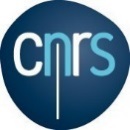 A TRANSMETTRE AU SECRETARIAT POUR LES ELECTIONS (CARE)3, rue Michel Ange – 75794 Paris cedex 16Vous devez obligatoirement fournir : Au plus tard le 20 octobre 2022 (par dépôt, courriel au CARE) :la présente liste de candidats complétée et signée par le délégué de listele mandat du syndicat désignant le délégué de liste- 	      Au plus tard le 21 octobre 2022 (par dépôt, courriel au CARE) :la profession de foi de la liste en format pdf A4 - facultativeNom de l’organisation syndicale :      25 caractères maximumse présente pour (cocher la  ou les cases correspondantes) :  Coordonnées du délégué de listeNOM :      					Prénom :       			 Unité/Service:      Mèl :        				Téléphone :      			Je certifie exacts les renseignements mentionnés ci-dessus			A                                   le :        						Signature 	CCP 1 - RechercheCCP 2 - Accompagnement de la recherche